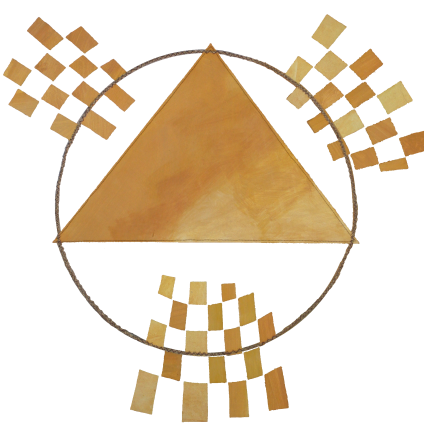 Secrétariat : Eliane Perier, mercredi 9h – 18h… les évènements à venir…l’agenda des jeunes : éveil à la foi, catéchèse des enfants, aumônerie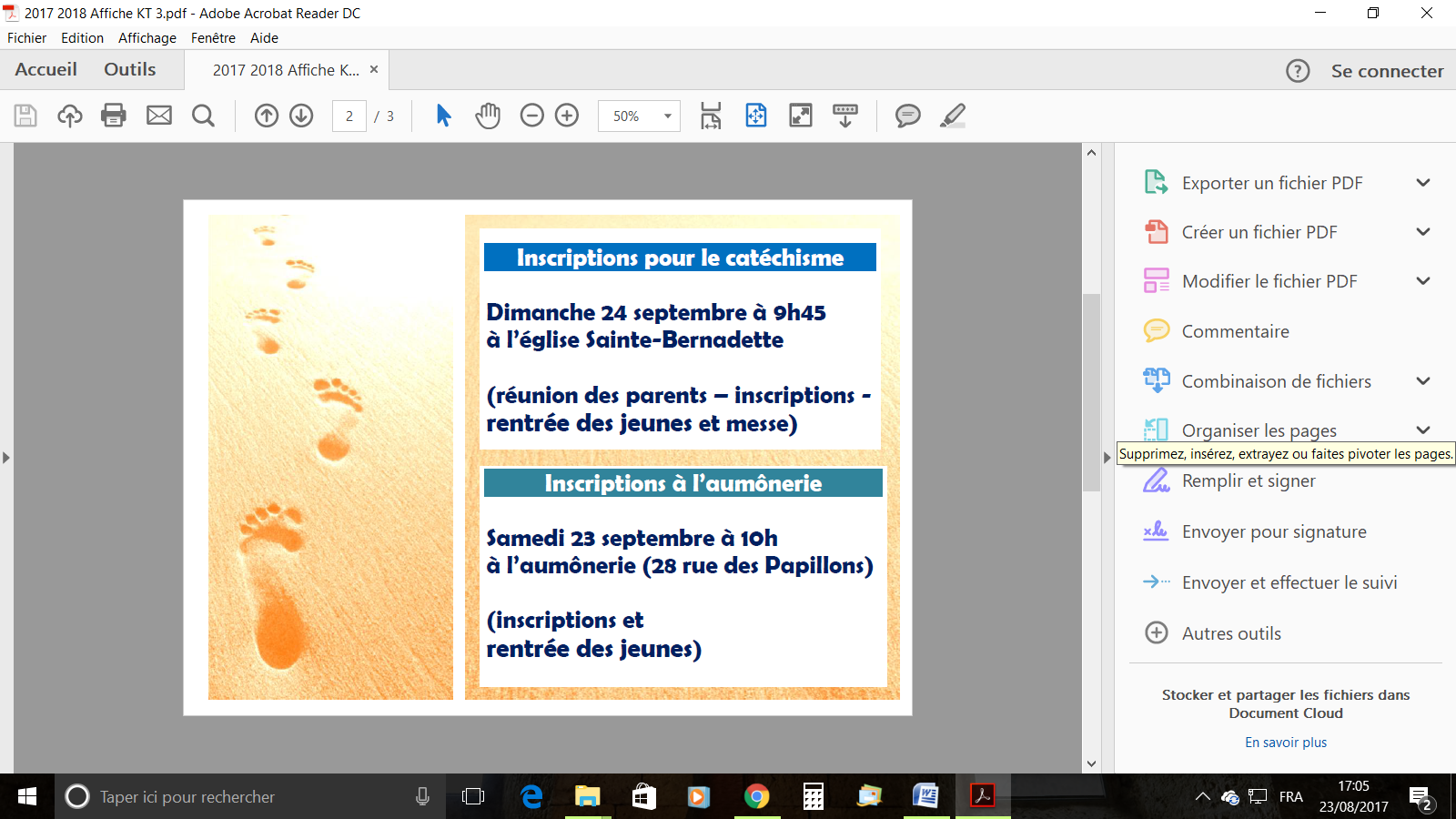 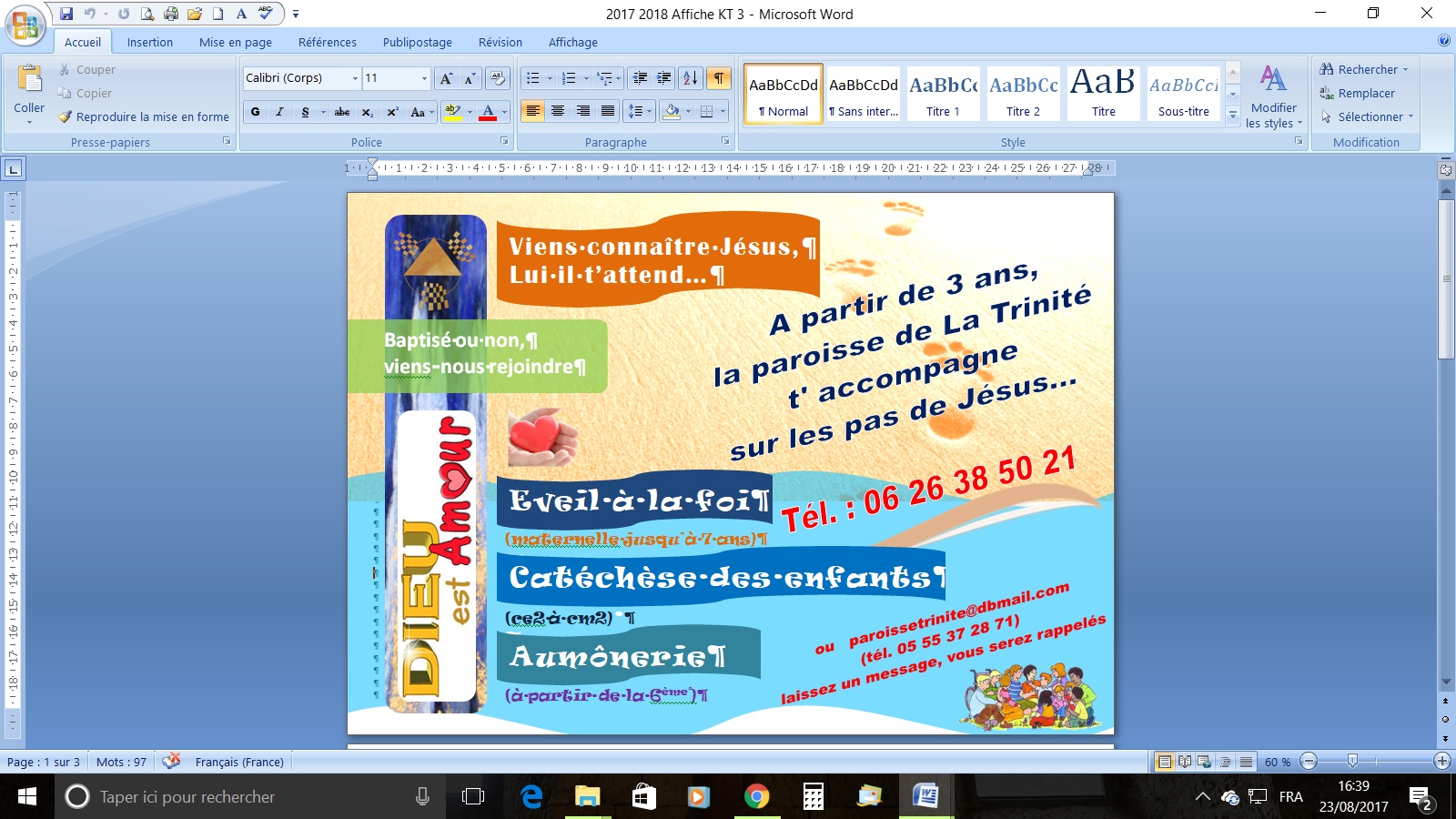 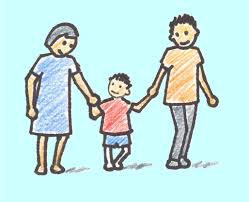 …les messes en septembre…les messes en semaineVendredi 8 septembre au Centre Notre Dame à 18h30 : « Nativité de la Vierge Marie »Eglise Ste Bernadette : le mercredi à 18h30 messe précédée de l’office des vêpres à 18h15. Chaque premier mercredi du mois cette messe sera célébrée  en communion avec nos frères de Sabcé.Eglise St Paul St Louis : le jeudi à 9hMesse Résidence Marcel Faure samedi 9 septembre à 14h15DateHeureSamediDimancheLiturgie – Année A2/0918h30Centre Notre-Dame22ème dimanche du Temps Ordinaire03/0915hPas de messe à St Paul St LouisOrdination de Mgr Pierre Antoine BOZO à la cathédrale22ème dimanche du Temps Ordinaire09/0918h30Chapelle des Papillons23ème dimanche du Temps Ordinaire10/0911hSainte Bernadette23ème dimanche du Temps Ordinaire16/0918h30Centre Notre-Dame24ème dimanche du Temps Ordinaire17/0911hSaint-Paul Saint-Louis24ème dimanche du Temps Ordinaire23/0918h30Chapelle des Papillons25ème dimanche du Temps Ordinaire24/0911hSainte Bernadette25ème dimanche du Temps Ordinaire30/0918h30Centre Notre Dame26ème dimanche du Temps Ordinaire01/1011hSaint-Paul Saint-Louis26ème dimanche du Temps Ordinaire07/1018h30Chapelle des Papillons27ème dimanche du Temps Ordinaire08/1011hSainte-Bernadette27ème dimanche du Temps Ordinaire